III Международная научно-практическая конференция «Г.Р.Державин и диалектика культур» (11 – 13 декабря 2014 г.)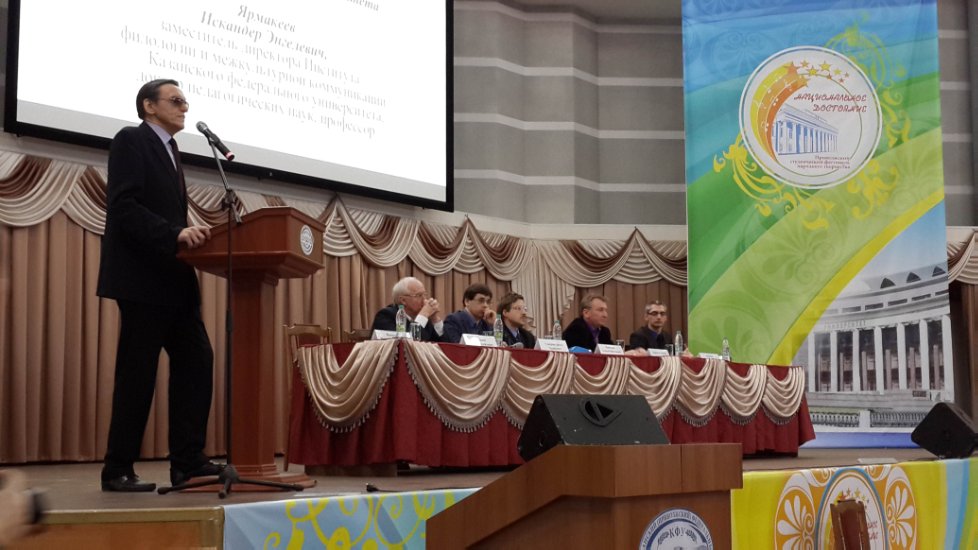 11 – 13 декабря 2014 года в Институте филологии и межкультурной коммуникации КФУ успешно прошла  III Международная научно-практическая конференция «Г.Р.Державин и диалектика культур» Международные Державинские конференции проводятся в Казанском университете с 1993 года. В данном формате с наименованием «Г.Р. Державин и диалектика культур» конференция проводилась в третий раз (предшествующие проекты – 2010 и 2012 годов).Г.Р. Державин – один из безусловных и приоритетных «брендов» Казани и Республики, в том числе, прежде всего, – в условиях диалога различных национальных культур в нашем регионе.С 2008 года конференция проводится в содружестве с администрацией Лаишевского района и г. Лаишева, ведущим его культурно-просветительским центром – музеем Г.Р. Державина . Именно Лаишевский край – родина выдающегося писателя многонациональной России, прямого предшественника Александра Сергеевича Пушкина – Гавриила Романовича Державина: здесь, в селе Сокуры, он появился на свет 3 (14) июля 1743 года.       На форум приехали ведущие специалисты в области изучения литературы и культуры России, литературного краеведения и историографии, теории литературы, музейного дела, методики преподавания гуманитарных дисциплин в системах школьного и вузовского образования. Были широко представлены разные города и области Российской Федерации:  Москва, Санкт-Петербург, Казань, Самара, Екатеринбург, Сургут, Рязань, Магнитогорск, Елец, Петрозаводск, Уфа, Ульяновск, Нижний Новгород, Саратов, Саранск, Елабуга и  др.          Ближнее  зарубежье было представлено Украиной: Донецк и Херсон.        Дальнее Зарубежье было представлено Францией, Испанией, Польшей.      Участие в работе форума приняли общественные организации: РО ОО «АССУЛ» РТ, «Русское национально-культурное объединение г. Казани»Ведущей целью прошедшего Международного научного форума стало комплексное исследование феноменологии Державина и его творчества в контексте его эпохи и последующего развития отечественной и мировой литературной культуры к началу XXI века, с учетом соотношения различных национальных культур, а также «столичной» и «провинциальной» составляющей литературной культуры.Основной круг решаемых настоящей Международной конференцией задач был связан с решением вопросов как концептуально-теоретического, стратегического, так и прикладного, практико-методологического, плана.А. Ведущие научно-теоретические задачи:- исследование динамики восприятия личности и творчества Г.Р. Державина в русской литературе и культуре классического периода (XVIII – начало XX веков);- рассмотрение ключевых закономерностей традиции державинской поэтики в современном историко-литературном процессе (XX – XXI века);- анализ стилевых традиций Державина и его эпохи в языковой картине мира в России, в свете соотношения аспектов ретроспективы и современных тенденций;- изучение проблемы диалога различных национальных культур (в России и в Поволжском регионе), равно как и закономерностей диалога литературной культуры России, Запада и Востока через призму творческой системы Г.Р.Державина и ее последующих рецепций (восприятий); - обсуждение актуальных вопросов методики школьного и вузовского преподавания и изучения отечественной словесности.Б. Практико-методологические задачи:- привлечение ведущих ученых-гуманитариев России и Зарубежья, специализирующихся на изучении творчества Г.Р. Державина и литературной культуры XVIII– XXI веков, а также  журналистов, краеведов, историков, деятелей культуры Республики Татарстан и Российской Федерации;- привлечение, в рамках сотрудничества с Казанским федеральным университетом, ведущих зарубежных специалистов для последующего расширения перспективных научных контактов (договоры о сотрудничестве с научным обменом, выходы на международные электронные базы данных цитирования и др.);- создание новых перспектив для практической реализации достигнутых в ходе международного форума результатов через системы вузовского и школьного образования (соответственно – привлечение аспирантов, магистрантов, студентов и школьников).В рамках работы конференции прошло два пленарных заседания (11 декабря 2014 года). 12-13 декабря с.г. шла работа шести секций конференции:СЕКЦИЯ №1. СОВРЕМЕННЫЕ ВОПРОСЫ ИЗУЧЕНИЯ ПОЭТИКИ Г.Р.ДЕРЖАВИНАСЕКЦИЯ №2. Г.Р.ДЕРЖАВИН И ЛИТЕРАТУРНАЯ КУЛЬТУРА XVIII – XXI ВЕКОВ: ДИАЛОГИ И ДИАЛЕКТИКА ВОСПРИЯТИЯСЕКЦИЯ №3. Г.Р.ДЕРЖАВИН И ЕГО СОВРЕМЕННИКИ: ЛИЧНОСТЬ. БИОГРАФИЯ. ТВОРЧЕСТВОСЕКЦИЯ №4. Г.Р.ДЕРЖАВИН И АКТУАЛЬНЫЕ ПРОБЛЕМЫ РЕГИОНАЛЬНОЙ КУЛЬТУРЫ. Г.Р.ДЕРЖАВИН И НОВЫЕ АСПЕКТЫ ИССЛЕДОВАНИЯ ДИАЛОГА КУЛЬТУР И ИСКУССТВ СЕКЦИЯ №5. Г.Р.ДЕРЖАВИН И ДИНАМИКА ЯЗЫКОВОЙ КАРТИНЫ В СВЕТЕ СОВРЕМЕННЫХ ЛИНГВИСТИЧЕСКИХ ИССЛЕДОВАНИЙ. Г.Р.ДЕРЖАВИН И ИСТОРИЯ КАЗАНСКОГО УНИВЕРСИТЕТА (К ЮБИЛЕЮ ALMAMATER). ЛИТЕРАТУРНАЯ КУЛЬТУРА XVIII ВЕКА В ЗЕРКАЛЕ НАУКОВЕДЕНИЯСЕКЦИЯ №6. ВОПРОСЫ МЕТОДИКИ ИЗУЧЕНИЯ ТВОРЧЕСТВА Г.Р.ДЕРЖАВИНА И ПИСАТЕЛЕЙ ЕГО ВРЕМЕНИ В ШКОЛЕ И ВУЗЕ.В завершающий день работы международной  конференции, 13 декабря, также состоялся в заключение Круглый стол на тему: «Гавриил Романович Державин в контексте теории и истории литературоведения».Ключевые проблемы, вынесенные организаторами на обсуждение:- Державин и ценностный подход в филологическом знании,- Державин в зеркале филологических школ Казани, Поволжья и России;- Загадка Державина в фокусе теории литературы: новации и эксперименты;- Державин и вопросы теории и истории педагогики,- Державин и рецепция его феномена в инокультурной среде,- Державин и его творческое наследие в практике современного вузовского и школьного образования                      Материал подготовлен по данным  портала  КФУ (kpfu.ru)